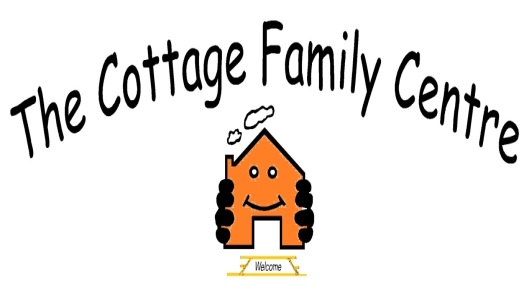 THE COTTAGE FAMILY CENTRE 29/31 Cawdor Crescent, Kirkcaldy, Fife, KY2 6LH34 St Clair Street, Kirkcaldy, Fife, KY1 2QEAdvert for post of:  Family Support WorkerWe are looking for an experienced practitioner to work within the Family Support section of the services delivered by the Cottage.  You will have at least two years’ experience of supporting families within a social care/ community setting.  You should hold a minimum qualification of SVQ 3 Services Children and Young People or HNC/D in Social Care or Working with Communities, or equivalent, and have a positive and flexible approach and an understanding of social issues that affect individuals and families.You will need to be self-motivated, have a flexible approach, a good team worker and have the ability to work independently.You will be expected to be competent in working with Microsoft based software,This post will be subject to a PVG and references.Hours: The post is 16 hours per week however additional hours may be requiredWages: £11.12 per hourClosing Date: Wednesday 23rd December 2020For an application pack please contact our Admin team on 01592 269489, or email administration@thecottagefamilycentre.org.uk The Cottage Family Centre aspires to be an equal opportunities employer registered charity number SC014271, Company number 271291.